   MIĘDZYSZKOLNY OŚRODEK SPORTOWY KRAKÓW-WSCHÓD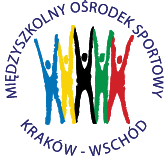 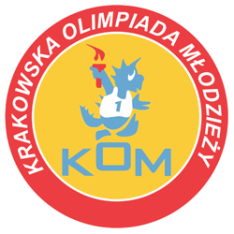 Adres: Centrum Rozwoju Com Com Zoneul. Ptaszyckiego 6 – P 09,  31 – 979 Krakówtel: 693 507 504,   email:  biuro@kom.krakow.plwww.kom.krakow.plKraków, 13.12.2022r.                                 SPRAWOZDANIE KOM 2022/2023LICEALIADA w BADMINTONIE DRUŻYNOWYM – DZIEWCZĘTA.Termin:  8.12.2022r.Miejsce: hala Com Com Zone, ul. Ptaszyckiego 6.Ilość szkół: 11Ilość uczestników: 36Grupa A							Grupa BXIII LO-Gortat 			0:2				I LO-XXIV LO		2:0VI LO-VII LO			2:1				XII LO-ZS Pol-Med	2:0VII LO-Gortat			0:2				I LO- XII LO		2:0XIII LO-VI LO			0:2				XXIV LO -ZS Pol-Med	2:0VII LO-XIII LO			2:0				I LO-ZS Pol-Med	2:0Gortat-VI LO			2:0				XII LO-XXIV LO		2:1Grupa C							LO św. Rita – IV LO		0:2XLII LO – LO św. Rita		0:2IV – XLII LO			2:0Play off:Gortat – XXIV LO		2:0LO św. Rita – XII LO		2:0IV LO – VI LO			1:2I LO – VII LO			2:0Gortat – XII LO		2:0VI LO – I LO			0:2Mecz o 3 miejsce:	VI LO – XII LO			2:1	Mecz o 1 miejsce:	Gortat – I LO			0:2Tabela końcowa - klasyfikacja do współzawodnictwa – dziewczętaMiejsceSzkołaPunkty do współzawodnictwa1.I LO122.LO M. Gortata103.VI LO94.XII LO85-8LO Św. Rita5,55-8IV LO5,55-8VII LO5,55-8XXIV LO5,59-11XIII LO29-11ZS Pol-Med.29-11XLII LO2